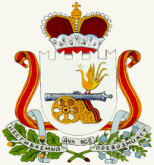 СОВЕТ ДЕПУТАТОВИГОРЕВСКОГО СЕЛЬСКОГО ПОСЕЛЕНИЯХОЛМ-ЖИРКОВСКОГО РАЙОНА СМОЛЕНСКОЙ ОБЛАСТИРЕШЕНИЕ от 15.03.2016 г.                                                                      №10Об утверждении  отчетаГлавы муниципального образованияИгоревского сельского поселенияХолм-Жирковского районаСмоленской области за 2015 годВ соответствии со статьей 36 Федерального закона от  06.10.2003 г. № 131-ФЗ «Об общих принципах местного самоуправления в Российской Федерации», Уставом  муниципального образования Игоревского сельского поселения Холм-Жирковского района Смоленской области,     Совет депутатов Игоревского сельского поселения Холм-Жирковского района Смоленской областиРЕШИЛ: 1. Утвердить отчет Главы муниципального образования Игоревского сельского поселения Холм-Жирковского района Смоленской области о проделанной работе  за 2015 год (приложение).           2. Признать деятельность Главы муниципального образования Игоревского сельского поселения Холм-Жирковского района Смоленской области Семёновой Татьяны Алексеевны  за 2015 год удовлетворительной.           3. Настоящее решение вступает в силу со дня его обнародования.Глава муниципального образованияИгоревского сельского поселенияХолм-Жирковского районаСмоленской области                                                                 Т.А. Семёнова Приложение к  Решению Совета депутатовИгоревского сельского поселения Холм-Жирковского района   Смоленской областиот «15» марта  2016 г. № 10Отчет Главы Игоревского  сельского поселения Холм-Жирковского района Смоленской области  по итогам 2015 годаУважаемые жители Игоревского  сельского поселения, уважаемые депутаты, уважаемые руководители предприятий и организаций!Очередной раз я отчитываюсь перед Вами о проделанной работе за минувший год. Такие отчеты дают возможность каждому жителю дать оценку работы местной власти, обратить внимание Администрации на существующие проблемы.Мы благодарны за активную жизненную позицию всем, кто неравнодушен к судьбе  поселения, кто помогает своим участием создавать в  поселении достойную и комфортную жизнь.Несмотря ни на какие кризисные явления, приоритетом в работе Администрации поселения была и остается – это забота о благосостоянии жителей, которых сегодня в Игоревском  поселении проживает около 2300 человек. Исполнение  бюджета Игоревского сельского  поселения  за   2015  год  составил по доходам в сумме 6693,01 тыс. рублей или 117,7 процентов к годовому плану. Основными доходными источниками  бюджета Игоревского сельского  поселения,  являются собственные налоговые и неналоговые доходы и безвозмездные поступления. (Налоговые и неналоговые доходы - земельный налог, налог на доходы физических лиц, налог на имущество, аренда земли и другие. Безвозмездные поступления это дотация, субвенции и прочие межбюджетные трансферты).Принятый бюджет на 2016 год, утвержденный Советом депутатов Игоревского сельского поселения  в декабре 2015 года, составляет  8459,4,0   тыс. рублей – то есть он  увеличился на 2773,9 тыс. рублей.  Дотации – 2694,7 руб (воинский -266,0 ,на выравнивание бюджетной обеспеченности- 2428,7)Конечно, в идеале мы должны жить без дотаций, и  финансовая независимость возможна только при условии развитой экономики, несмотря на  наличие крупных предприятий на  территории нашего поселения 10 процентов от НДФЛ не покрывает всех расходных полномочий. Расходная часть бюджета исполнена в сумме 5604,31 тыс.рублей или 87,9% к годовому плану исполнение общегосударственных вопросов составляет 1431,6 тыс.рублей или 25,5% к общим расходам расходы на осуществление первичного воинского учета 260,5 тыс.рублей или 0,05%              жилищно-коммунальное хозяйство 3074,3 тыс.рублей 54,9%социальная политика , физкультура и спорт – 111,8 тыс.рублей 0,02 %В 2015 году Администрацией за прошедший год было выписано 1000 справки жителям сельского поселения. Выписок из похозяйственных книг – 17, из адресного реестра – 5.            За отчётный период состоялось 27 заседаний Совета депутатов Игоревского сельского поселения на которых было принято 53 решений.Администрацией Игоревского сельского поселения в 2015 году принято: постановлений: 90, распоряжений (35 по основной деятельности и 39 по личному составу и кадрам).Одна из основных  статей расходов бюджета нашего поселения – это благоустройство населенных пунктов. В процессе работы по данному направлению в 2015 году сотрудниками принимались во внимание все обращения и замечание со стороны населения.На территории Игоревского сельского поселения находится дороги местного значении общей протяженностью 25,3 км. В 2015 году  производилось грейдерование и расчистка дорог в зимнее время,  в населенных пунктах, посыпка дорог во время гололеда реагентами. К сожалению, скромный бюджет поселения не позволяет охватить все необходимые работы по строительству и ремонту дорог за один сезон. Но в 2016 году мы обязательно продолжим  ремонт дорог  с отсыпкой асфальтовой крошкой и оканавливанием.В течение года проводились мероприятия по обкашиванию территорий поселения, в том числе территории нашего нового парка, общественного кладбища и воинских захоронений. Администрацией совместно с работниками культуры, учащимися школы постоянно осуществляется благоустройство территории памятников культурного наследия, находящихся в нашем поселении. Мы не должны забывать места воинской славы нашего народа. Наша задача - воспитывать патриотизм в наших детях. И все, кто помогает следить за порядком, за чистотой каждого из памятников - отдают свою дань уважения нашей истории, своим предкам, своей родине. Не только как Глава Администрации, но и как человек, любящий свою страну, я выражаю глубокую признательность и уважение каждому из тех, кто вносит свой вклад в эту работу. В  2014 году силами и доброй волей коллектива ООО «Альба» Московская область был полностью реконструирован памятник сожженным жителям д. Погорельцы, открытие которого состоялось 15 марта 2015 года. Все жители Игоревского сельского поселения выражают огромную признательность и благодарность всем  кто принимал участие в строительстве памятника. Ведь это не только память о безвинно погибших, но и напоминание о недопустимости  повторения трагедии.В апреле был проведён общепоселковый субботник.При участии завода ДСП ,  Администрации  был полностью реконструирован обелиск на ул.Завокзальная. Силами жителей многоквартирных домов и  школьников было проведено благоустройство баскетбольной площадки.  На детские  площадки завезен песок. Проводились работы по обрезке сухих деревьев на территории ул. Южная лесополоса. Но,   к сожалению,  в поселке провести работы по обрезке сухих деревьев не представилось возможным.В рамках празднования 70-летия Великой Победы в Смоленской областной универсальной библиотеке им. А.Т. Твардовского г. Смоленск 30 апреля 2015 года  прошел смотр-конкурс инсценировки военной песни «Песня в походной шинели», в которой наши школьники заняли  второе место.  9 мая в Игоревском сельском поселении прошел митинг, посвященный 70-ой годовщине со дня Великой Победы. День Победы – это действительно всенародный праздник, торжественный и радостный. Торжественным маршем жители от мала до велика  с портретами героев войны в руках прошли по улице поселка. «Бессмертный полк» двигался под всеми любимые военные песни. В закладке парка Победы приняли участие более 150 человек, было посажено 50 кустов сирени и 20 саженцев клена. Особую благодарность хочется выразить Сыровьеву Владимиру Дмитриевичу. Иванову Витилию,  Ширинкину Алексею, Васильеву А.В., Юдовой Т.А., Ивановой Н.С. работникам Администрации, работникам Игоревского коммунального хозяйства.На территории Игоревской школы заложен яблоневый сад, посвященный 70- летию  Победы.На  всех улицах поселения  менялись перегоревшие лампы. В 2015 году  на территории поселения проводились рейды Росприроднадзора,  наши жители часто размещают свой бытовой мусор на окраинах дороги, у берегов речки, за что Администрация поселения платит немалые административные штрафы, и мы вынуждены ликвидировать свалки, вместо того, чтобы решать другие вопросы.           Так как бюджет поселения в основном состоит из налоговых доходов, но не все налогоплательщики добросовестно производят оплату налогов и поэтому на 31.12.2015 года осталась задолженность за физ. лицами.В рамках информационного взаимодействия между налоговыми органами и органами местного самоуправления продолжается работа по взысканию задолженности с физических и юридических лиц. Для эффективности управления имуществом сформирован и ежегодно корректируется реестр муниципального имущества, в котором зарегистрированы оформлено право собственности на объект газопровода.На территории Игоревского сельского поселения с каждым днем все больше назревает проблема беспризорных животных, о чем свидетельствуют многочисленные обращения граждан.Отлов бродячих животных осуществляется специализированными организациями по договору с Администрацией поселения в пределах средств, предусмотренных в бюджете поселения на эти цели.  
         Ситуация с бродячими животными сегодня имеет две стороны, и реакция населения на эту проблему бывает совершенно разной. Одна сторона ситуации – это когда безнадзорные животные ведут себя агрессивно и периодически кусают людей. А другая сторона – это жестокое обращение людей с бездомными собаками. В Уголовном кодексе имеется 245-я статья, предусматривающая уголовную ответственность за жестокое обращение с животными.Надо в первую очередь призывать людей к тому, чтобы они занимались своими животными, а не выбрасывали собак и их щенков на улицу.
          И пока не решится вопрос с законами о домашних животных - чтобы хозяева несли полную ответственность за своих собак, не могли их выбрасывать, подкидывать щенков – бороться с беспризорными собаками бесполезно. Для обеспечения норм пожарной безопасности в 2015 проводилась опашка населенных пунктов.Проводилась подготовка и обучения населения в области гражданской обороны с  проверкой работы системы оповещения населения.На территории поселения организована и работает Добровольная народная дружина (7 чел.), командир Хоненко Иван Петрович     Не обошелся 2015 г. без пожаров.  Сгорели 4 дома на территории Игоревского сельского поселения. В весенне-летний период  были неоднократные возгорания, причиной которых являлось безнадзорное сжигание мусора и сухой травы жителями поселения. На постоянной основе проводится профилактическая работа с семьями группы риска. Проводятся адресные обходы частных домовладений семей злоупотребляющих спиртными напитками. Проводятся противопожарные инструктажи и беседы.В своей работе мы всегда уделяем особое внимание пожилым людям. Администрация работает в тесном контакте с Советом ветеранов поселения. Традиционно проводятся мероприятия ко всем памятным датам, поздравляем наших уважаемых юбиляров. Ветераны принимают активное участие в патриотическом воспитании подрастающего поколения, за что мы говорим им огромное спасибо.На территории поселения одиноких пенсионеров обслуживают 6 социальных работника. Силами этих людей обслуживаются 20 человек. Граждане, попавшие в трудную жизненную ситуацию, имеют право на получение адресной социальной выплаты в рамках районной социальной поддержки населения.Среди спортивных достижений у команд сельского поселения  остается наиболее популярным видами  спорта футбол и волейбол.    Хочется выразить благодарность всем кто защищает честь поселка на соревнованиях всех уровней.  На территории сельского поселения осуществляет свою деятельность Игоревский сельский Дом культуры и КСК Модуль.  За  2015 года в Игоревском сельском ДК было проведено более 100 мероприятий. В соответствии с планированием проводились  праздничные мероприятия: Новый год,  День защитника Отечества, 8-е марта, Масленица, День Победы, День Росси, День Молодёжи, День пожилых людей, День матери и т.д      В КСК ведётся кружковая работа: работает танцевальный кружок.        Работники культуры принимают активное участие в экологических субботниках, очищают прилегающий парк от мусора и веток.       Коллектив СДК активно сотрудничает с  работниками Администрации, библиотеки, школы, д/сада,   каждый год, оказывая помощь, в проведении праздников. За 2015 год построено 3 шахтных колодца 2 из которых в рамках областной программы. ул. Школьная,  ул. Строительная, пос. Левково.По программе капитального ремонта МКД произведены следующие виды работ: отремонтированы отмостки всех 4 домов. Дом №7 система отопления, дом №9 система водоснабжения.Конечно, многие проблемы еще не удалось решить, и мы не забыли о них, просто в силу существующих обстоятельствах не смогли их устранить. В новом 2016 году обязательно сделаем всё возможное для того, чтобы качество жизни в нашем поселении продолжало расти. И мы очень надеемся, что количество активного населения тоже вырастет.